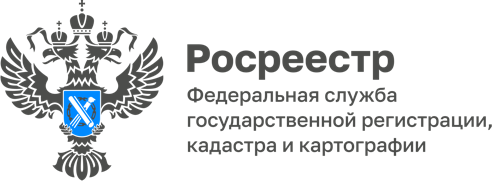 19.09.2022Использование пространственных данных в целях контроля за охраной и использованием земель, а также управления земельными ресурсамиРосреестром 10.08.2022 разработан и утвержден план работ (Дорожная карта) по обеспечению взаимодействия территориальных органов Росреестра с органами государственной власти субъектов Российской Федерации и органами местного самоуправления при получении и использовании пространственных данных в целях контроля за охраной и использованием земель, а также управления земельными ресурсами. В соответствии с Дорожной картой будет организована работа по получению, систематизации и использованию пространственных данных сверхвысокого разрешения, имеющихся в распоряжении органов государственной власти и органов местного самоуправления, для их применения при контроле за использованием и охраной земель, а также при управлении земельными ресурсами (в том числе для исправления реестровых ошибок в сведениях Единого государственного реестра недвижимости).Кроме того, 01.10.2022 в региональных сегментах официального сайта Росреестра в сети Интернет появится раздел, содержащий сведения о территориях, в отношении которых территориальным органом Росреестра получены по итогам проведения землеустройства и переданы в государственный фонд данных результаты аэрофотосъемочных работ сверхвысокого разрешения, проведенных с использованием беспилотных воздушных судов в рамках мероприятий по федеральному государственному земельному контролю (надзору) и реализации иных функций и полномочий Росреестра.
Данный раздел будет постоянно актуализироваться.Начальник отдела землеустройства и мониторинга земель, кадастровой оценки недвижимости, геодезии и картографии                                Управления Росреестра по Томской областиОксана Бобкова